LOS FLAMENCOS DEL MUNDO HASTA EL 2015LOS FLAMENCOS DEL MUNDO HASTA EL 2015LOS FLAMENCOS DEL MUNDO HASTA EL 2015LOS FLAMENCOS DEL MUNDO HASTA EL 2015LOS FLAMENCOS DEL MUNDO HASTA EL 2015LOS FLAMENCOS DEL MUNDO HASTA EL 2015LOS FLAMENCOS DEL MUNDO HASTA EL 2015LOS FLAMENCOS DEL MUNDO HASTA EL 2015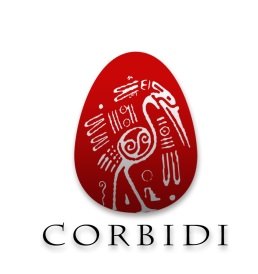 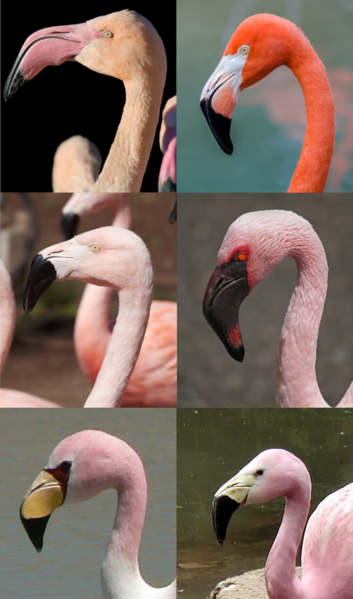 Flamenco EuropeoFlamenco CaribeñoFlamenco CaribeñoFlamenco AustralFlamenco MenorFlamenco AndinoFlamenco de JamesCaracterísticas Fisicas  únicas Alto; plumaje pálido Rosa brillante; con pico rosado y negroRosa brillante; con pico rosado y negroTarso gris con rodillas y patas rosaPequeño; ojos rojos con pico rojo oscuroPatas amarillas; plumas primarias negras cuando esta paradoPatas rojo-naranja; pico amarillo en la baseDedo tarsal presenteSiSiSiSiSiNoNoTipo de picoMandíbula ancha y poco profundaMandíbula ancha y poco profundaMandíbula ancha y poco profundaMandíbula ancha y poco profunda Mandíbula estrecha y profundaMandíbula estrecha y profundaMandíbula estrecha y profundaRango de distribución* E, S & O Africa, SO & S Asia, O & E MediterraneoAldabraIs. Galápagos, S Caribe, Mexico, Bahamas & CubaIs. Galápagos, S Caribe, Mexico, Bahamas & CubaSur de  America del SurO, E &  S Africa, S AsiaPerú, Chile, Bolivia & Argentina (Andes Sud- americanos)Perú, Chile, Bolivia & Argentina (Andes Sud- americanos)PoblaciónEstimada*545,000 – 680,000220,000 – 307,000220,000 – 307,000290,0002 – 3 millones38,600 – 38,700106,000 – 107,000Tendencia Poblacional*Lista Roja de la IUCN LCLCLCNTNTVUNTPrincipales amenazasPerturbación, perdida o alteración del hábitat Perturbación, perdida o alteración del hábitatPerturbación, perdida o alteración del hábitatMinería, Colecta de huevos, extracción de agua de sus hábitats Minería, Perturbación, contaminación de sus hábitats Minería, Colecta de huevos, extracción de aguaMinería, Colecta de huevos, extracción de aguaAves en Cautiverio hasta el (10/14)*60134911491149521318231Aves nacidas en cautiverio hasta el (10/08)*13211611671100Fuente: Actualizado de Wildfowl Wetlands Trust 2008 &3er Simposio International de Flamencos 2014Flamingo Specilist Group (FSG)Grupo de Conservacion de Flamencos Altoandinos (GCFA)Fuente: Actualizado de Wildfowl Wetlands Trust 2008 &3er Simposio International de Flamencos 2014Flamingo Specilist Group (FSG)Grupo de Conservacion de Flamencos Altoandinos (GCFA)Fuente: Actualizado de Wildfowl Wetlands Trust 2008 &3er Simposio International de Flamencos 2014Flamingo Specilist Group (FSG)Grupo de Conservacion de Flamencos Altoandinos (GCFA)Fuente: Actualizado de Wildfowl Wetlands Trust 2008 &3er Simposio International de Flamencos 2014Flamingo Specilist Group (FSG)Grupo de Conservacion de Flamencos Altoandinos (GCFA)Fuente: Actualizado de Wildfowl Wetlands Trust 2008 &3er Simposio International de Flamencos 2014Flamingo Specilist Group (FSG)Grupo de Conservacion de Flamencos Altoandinos (GCFA)Fuente: Actualizado de Wildfowl Wetlands Trust 2008 &3er Simposio International de Flamencos 2014Flamingo Specilist Group (FSG)Grupo de Conservacion de Flamencos Altoandinos (GCFA)Fuente: Actualizado de Wildfowl Wetlands Trust 2008 &3er Simposio International de Flamencos 2014Flamingo Specilist Group (FSG)Grupo de Conservacion de Flamencos Altoandinos (GCFA)Fuente: Actualizado de Wildfowl Wetlands Trust 2008 &3er Simposio International de Flamencos 2014Flamingo Specilist Group (FSG)Grupo de Conservacion de Flamencos Altoandinos (GCFA)